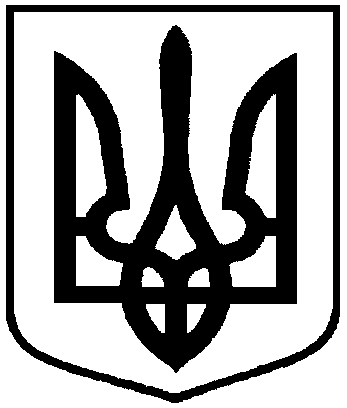 РОЗПОРЯДЖЕННЯМІСЬКОГО ГОЛОВИм. Суми 	З метою належної організації та відзначення 204-ї річниці від дня народження видатного сина українського народу Тараса Шевченка, керуючись пунктом 20 частини 4 статті 42 Закону України «Про місцеве самоврядування в Україні»:1. Організувати та провести заходи щодо відзначення 204-ї річниці від дня народження Тараса Шевченка (додаток 1).2. Департаменту фінансів, економіки та інвестицій Сумської міської ради (Липова С.А.) забезпечити фінансування за КПКВК 0210180 «Інша діяльність у сфері державного управління» (додаток 2).3. Відділу бухгалтерського обліку та звітності виконавчого комітету Сумської міської ради (Костенко О.А.) здійснити розрахунки згідно з наданими рахунками. 4. Відділу з питань взаємодії з правоохоронними органами та оборонної роботи Сумської міської ради (Брязкун Г.В.), Сумському відділу поліції        (м. Суми) ГУ Національної поліції в Сумській області (Карабута П.І.), Управлінню патрульної поліції в Сумській області (Калюжний О.О.) у межах повноважень забезпечити охорону публічної безпеки та порядку під час проведення заходів 9 березня 2018 року.5. Організацію виконання даного розпорядження покласти на заступника міського голови, керуючого справами виконавчого комітету Пака С.Я. Міський голова                                                                             О.М. ЛисенкоМоша 700-620Розіслати: згідно зі спискомДодаток 1                          до розпорядження міського голови    від   26.02.2018    №  69-РЗАХОДИщодо  відзначення 204-ї річниці від дня народження Тараса Шевченка 	1. Урочистості та покладання квітів до пам’ятника Т. Шевченку за участю представників органів виконавчої влади, місцевого самоврядування, громадських  організацій.					Відділи: культури та туризму, 								організаційно-кадрової роботи, 								департамент комунікацій та інформаційної 						політики, управління з господарських та 							загальних питань, КП «Міськсвітло»					9 березня 2018 року, 11:00сквер Т. Шевченка2. Благодійний концерт  «З любов’ю до Тараса».					Відділ культури та туризму9 березня 2018 року, 12:00					Сумська обласна філармонія	3. Проведення в навчальних закладах та установах культури літературно-мистецьких вечорів, конференцій, літературних читань, виставок, семінарів, інших тематичних просвітницьких заходів, присвячених життю та творчості Т.Г. Шевченка. 						Управління освіти і науки, відділ             							культури та туризму						березень  2018 року4. Забезпечення благоустрою місць проведення святкових заходів, впорядкування пам’ятника Т. Шевченку.Департамент інфраструктури міста, управління «Інспекція з благоустрою міста Суми»до 9 березня 2018 року	5. Сприяння висвітленню в засобах масової інформації заходів щодо відзначення в м. Суми 204-ї річниці від дня народження Тараса Шевченка. Департамент комунікацій та інформаційної політикиберезень 2018 рокуВ.о. директора департаменту комунікацій та інформаційної політики                                                                 А.М. МошаДодаток 2до розпорядження міського головивід   26.02.2018    № 69-РКошторис витрат на проведення заходів щодо  відзначення 204-ї річниці від дня народження Тараса Шевченка В. о. директора департаменту комунікаційта інформаційної політики			  			        А.М. МошаНачальник відділу організаційно-кадрової роботи					        А.Г. АнтоненкоНачальник відділу бухгалтерського обліку та звітності, головний бухгалтер                                                  О.А. Костенковід  26.02.2018     № 69-РПро відзначення 204-ї річниці від дня народження Тараса Шевченка№ з/пРозмір витрат,грн.КЕКВ 2210 «Предмети, матеріали, обладнання та інвентар»КЕКВ 2210 «Предмети, матеріали, обладнання та інвентар»КЕКВ 2210 «Предмети, матеріали, обладнання та інвентар»1Квіти розсипом – 10 шт.*15,00 грн.150,002Квіти    – 1 букет*400,00 грн.  400,00РАЗОМ: 550,00                        КЕКВ 2240 «оплата послуг (крім комунальних)»  3Звукотехнічне забезпечення 2 год.*360,00 грн.720,00РАЗОМ КЕКВ 2210 550,00РАЗОМ КЕКВ 2240  720,00РАЗОМ ВИТРАТ:РАЗОМ ВИТРАТ:1270,00